Publicado en   el 10/06/2014 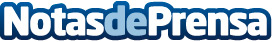 Los concursos de acreedores acumulan una caída del 28% en los cinco primeros meses del añoLa estadística de concursos de acreedores registra una secuencia inédita de siete meses consecutivos de descensos en tasa interanual, síntoma inequívoco de que la intensidad de la crisis económica está remitiendo. El pasado mes de mayo se iniciaron en España 546 procesos concursales, un 32,76% menos que en el mismo mes de 2013, según los datos recopilados por el Gabinete de Estudios Económicos de axesor, primera agenDatos de contacto:Nota de prensa publicada en: https://www.notasdeprensa.es/los-concursos-de-acreedores-acumulan-una-caida Categorias: Finanzas http://www.notasdeprensa.es